МКОО «Ахмедкентская СОШ»Открытый урок  «Ты Предприниматель» на тему:«Предпринимательство: сущность,цели, задачи»Провел: учитель истории и обществознания Шахбанов М.М.2016г.План конспекта урока «Ты Предприниматель»Тема: Предпринимательство: сущность, цели, задачи.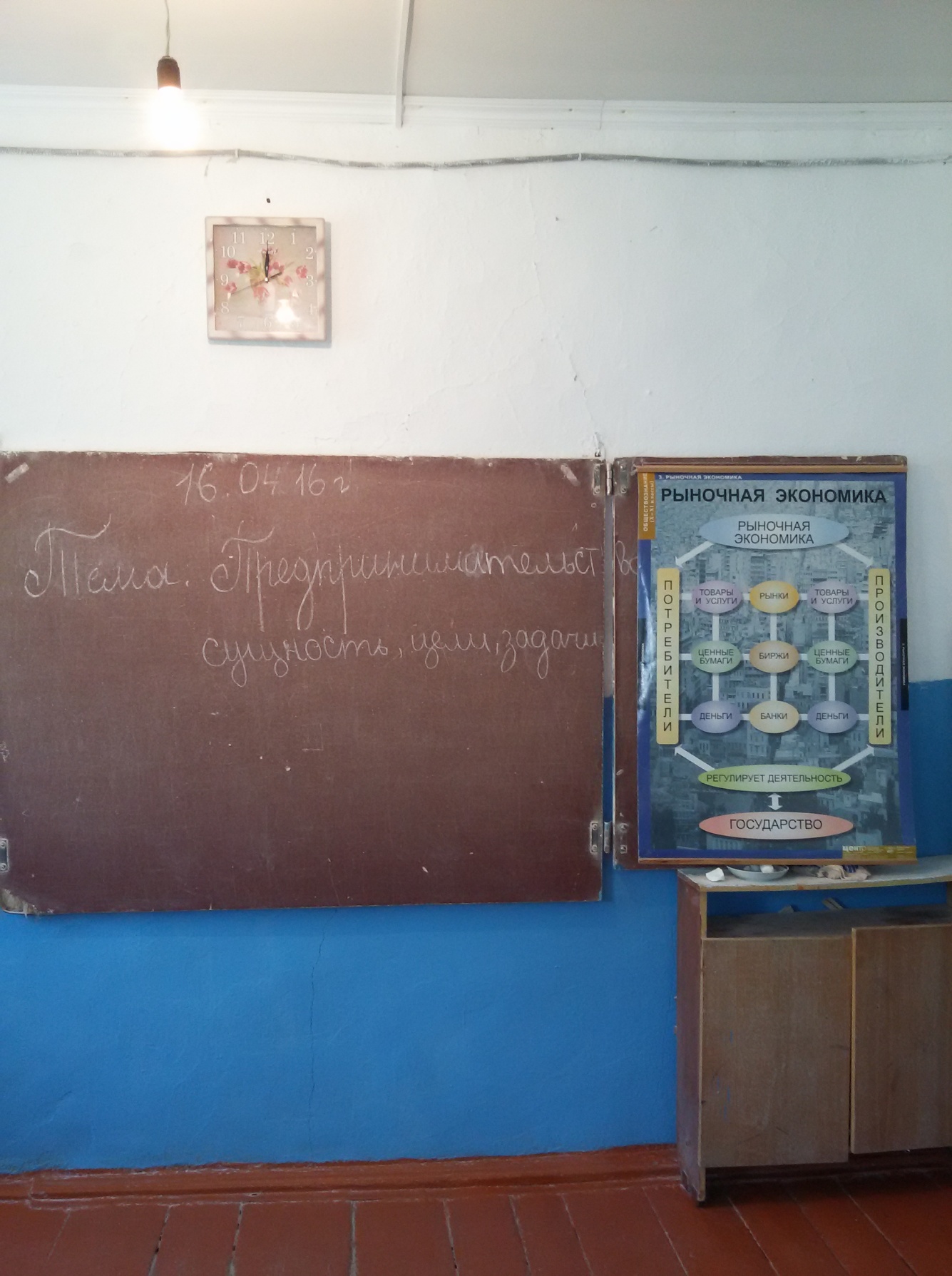 Цели урока:Разъяснить сущность, роль и место предпринимательства в сис-
теме рыночных отношений.Воспитывать у учащихся уважение к предпринимательству, собс-
твенность, бережливость.Помочь учащимся определить уровень предрасположенности 
к предпринимательской деятельности.Методы обучения: рассказ, беседа, диспут, демонстрация.Оборудование: плакаты, учебник, схемы, тесты.Межпредметные связи: технология, история.Ход урока:
I Организационный момент.
Приветствие. Проверка списочного состава, готовность к уроку
II. Актуализация.
Предлагается задать несколько вопросов учащимся, чтобы при-
влечь их внимание.
- Что называется предпринимательством?
- Какими качествами, по-вашему, должен обладать предприниматель?
- Что такое факторы производства?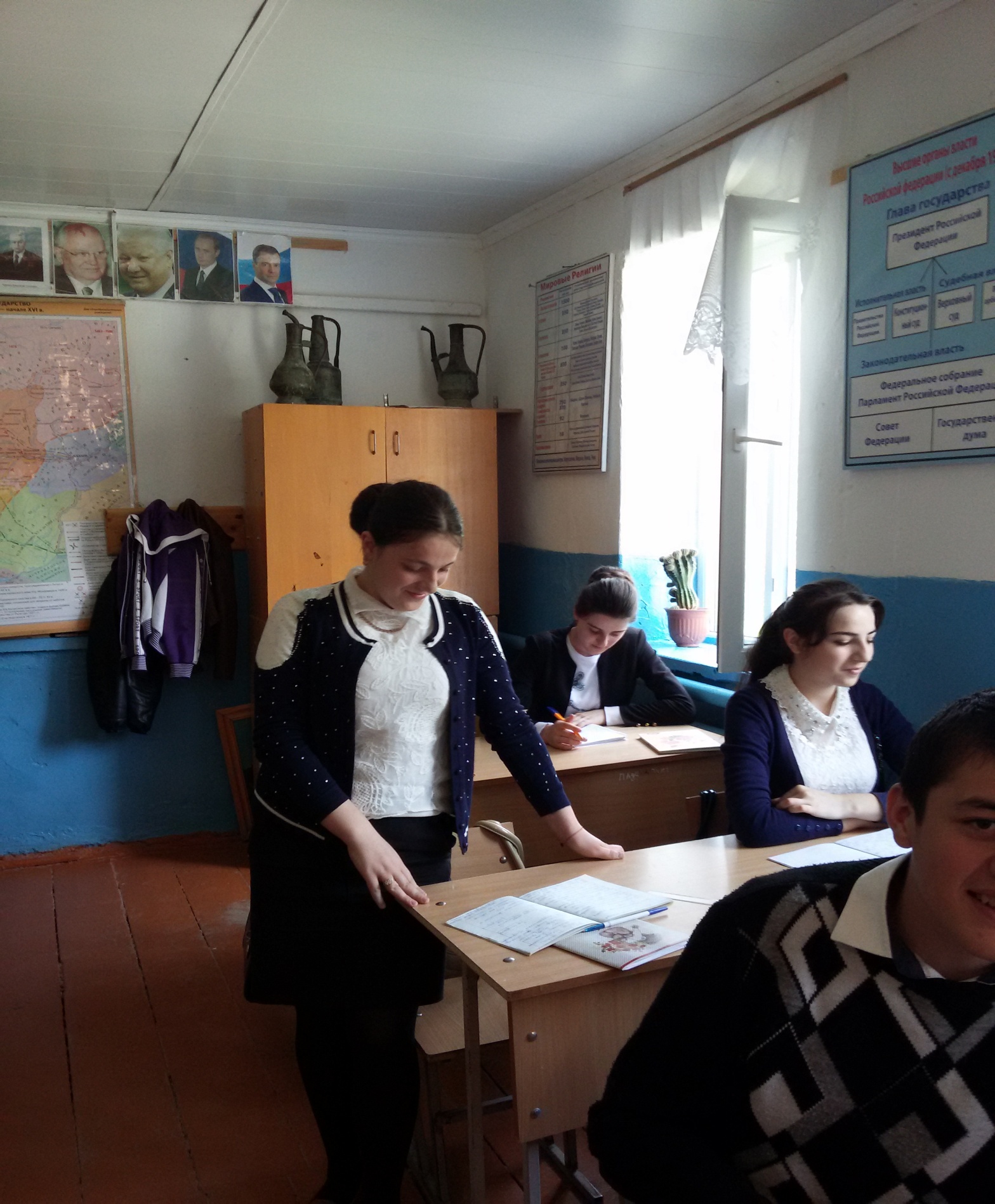 
III. Объяснение материала.Сообщить тему и цели занятия.
1) Что такое предпринимательство? – Это инициативная, в рамках 
действующего законодательства деятельность по созданию, ведению 
и развитию предприятия, имеющая своей целью производство и сбыт 
продукции, получение прибыли. Закон Российской Федерации 
«О предприятиях и предпринимательской деятельности», введённый 
в действие 1 января 1991 г., закрепляет основные признаки этой деятель-ности и утверждает, что предприниматель ведет своё дело:во-первых, от своего имени,во-вторых, на свой риск,в-третьих, под свою имущественную ответственность.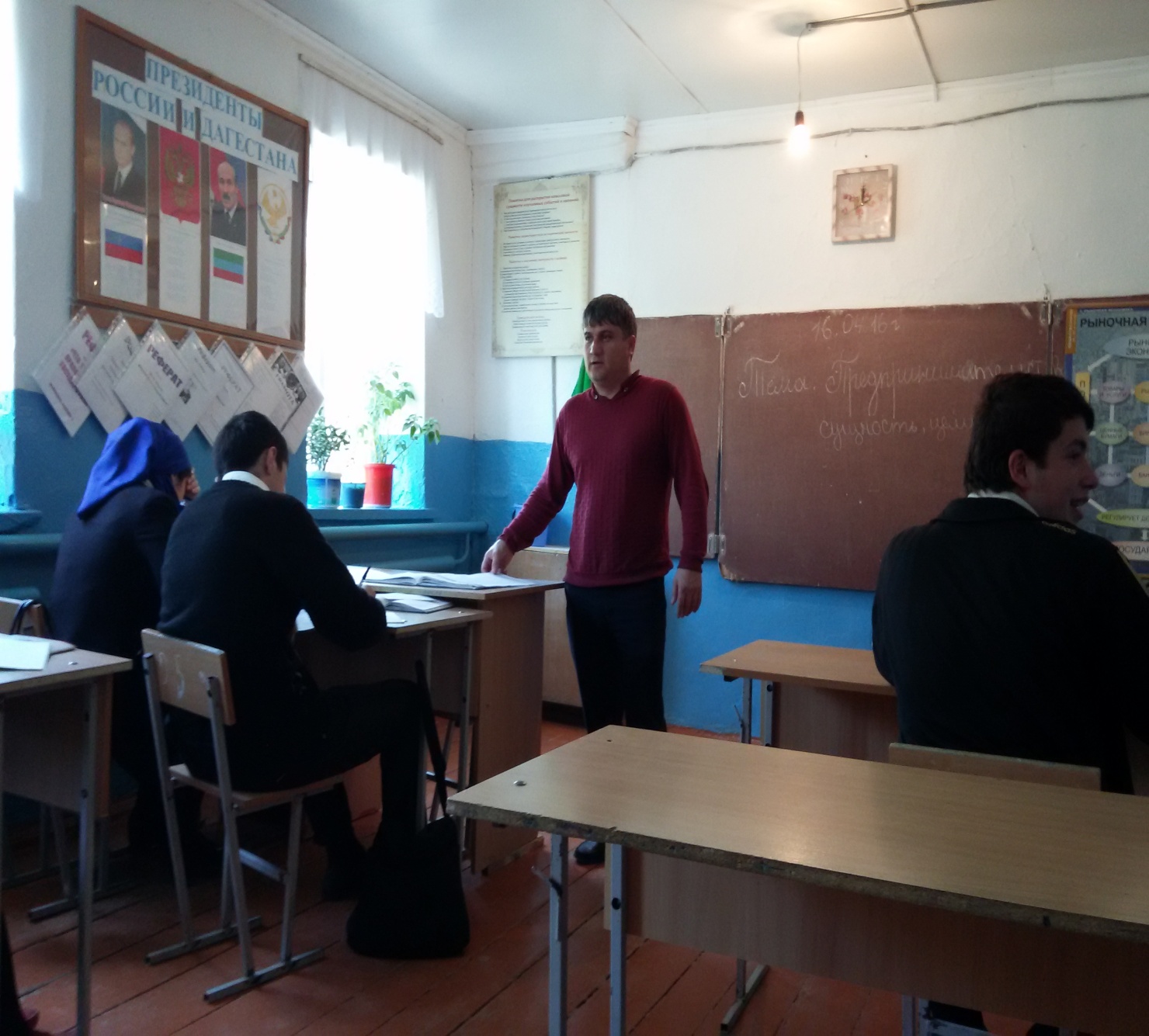 По сути дела, все три условия говорят о свободе предпринимателя 
заниматься собственным делом и извлекать из него выгоду, прибыль, 
так и о его свободе либо выиграть, либо разориться, потеряв даже собс-
твенное имущество.
2) Развитие предпринимательства в России имеет многовековую 
историю. Первые русские предприниматели из купечества появились 
в конце XVIII в. Значительная часть их стала владельцами фабрик 
и заводов. Конец XIX и начало XX в. были для России годами экономи-
ческого роста. Во всех крупных городах существовали биржи, быстро 
развивалась банковская деятельность.Перед революцией 1917 г. в стране успешно работало более 250 сред-
них коммерческих училищ, в которых обучались будущие предприни-
матели. Естественный ход развития предпринимательства в России 
был прерван революцией 1917 г. Политика большевиков, направленная 
на ликвидацию частной собственности, свела предпринимательство 
на нет. Ситуация была настолько критической, что в 1921 г. советское 
правительство вынуждено было объявить новую экономическую по-
литику (НЭП). Её суть заключалась во внедрении элементов рыночной 
экономики, и было разрешено предпринимательство. Однако, к 1928 г. 
НЭП была свергнута, власти стали на путь централизованного плани-
рования и управления экономикой. Эта система существовала до 1990 г. 
Экономические реформы, осуществляемые с начала 90-х гг. направле-
ны на возрождение класса предпринимателей в России.
3) При организации своего дела предприниматель должен решить 
ряд вопросов (рис. 2).
1-й вопрос: Что производить?
Предприниматель должен выявить потенциального – потребите-
ля своего товара или услуги, т.е. фирма должна быть ориентирована 
на рынок и производить следовательно те товары или услуги, которые 
пользуются спросом.
2-й вопрос: Сколько производить?
Каким будет объём производства товаров или услуг? Производить 
надо столько товаров и услуг, сколько можно прибыльно реализовать.
3-й вопрос: Где производить?
Где лучше всего расположить фирму? Учитываются три фактора: 
где находится потребитель; где находится сырьё; каковы транспортные 
издержки. Подбирается наиболее экономичный вариант.
4-й вопрос: Как производить?
Решаются вопросы технологии и организации производства, что-
бы получить наибольшую прибыль.
4) Предприниматель выполняет следующие четыре взаимосвязан-
ные роли (функции):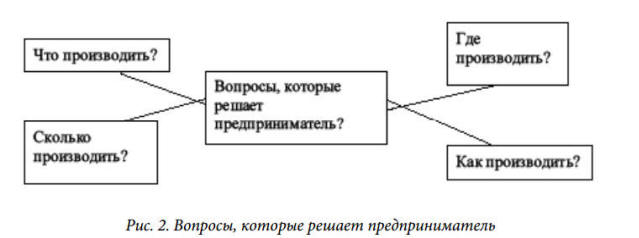 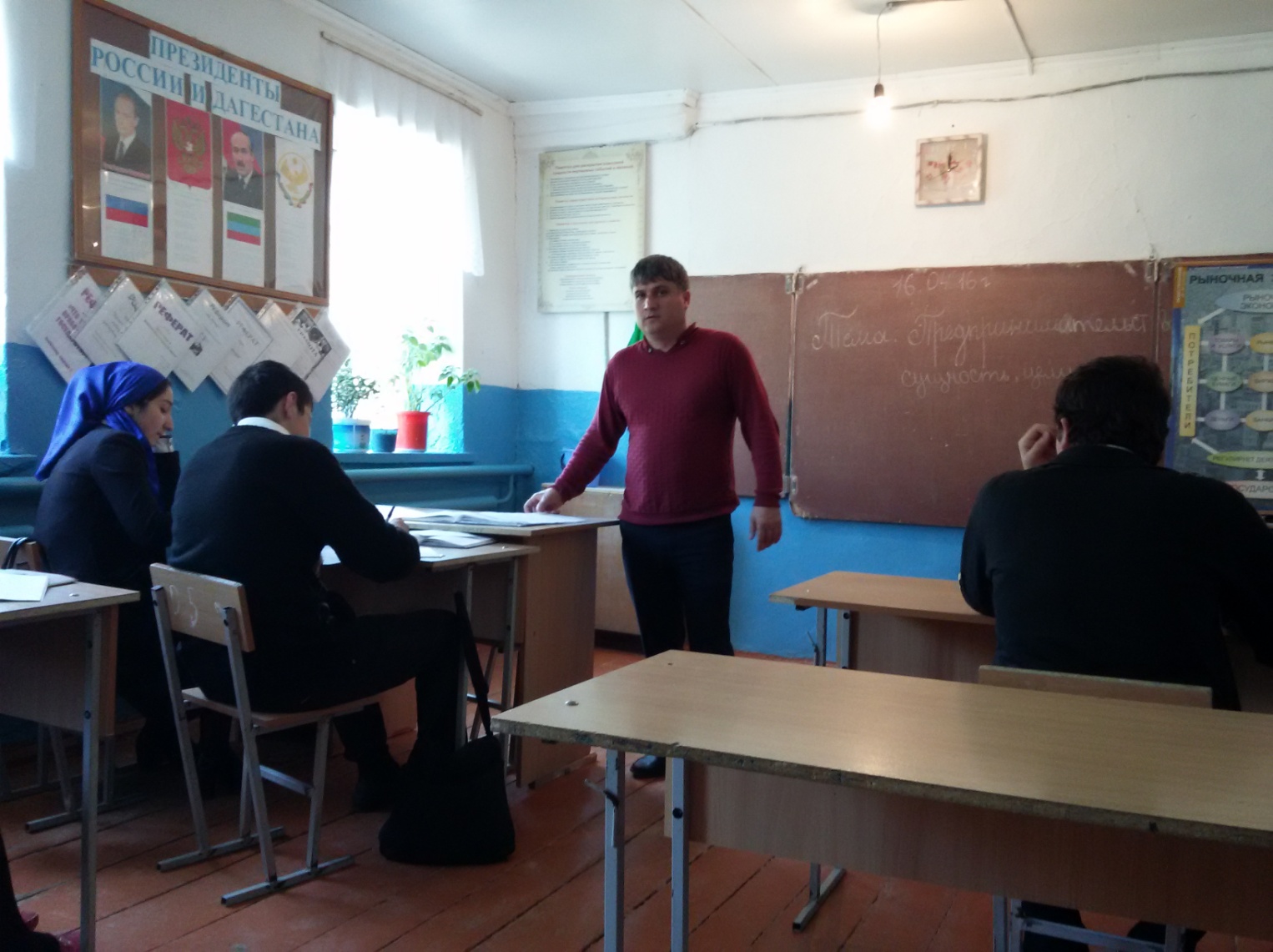 предприниматель – это новатор, лицо, стремящееся на коммерческой основе ввести в употребление новые продукты и новые 
производственные технологии.предприниматель – это человек, который берёт на себя ответственность принятия основных решений в процессе ведения бизнеса.предприниматель – это человек, который берёт на себя
инициативу соединения основных решений в процессе ведения
бизнеса.предприниматель – это человек, идущий на риск. Он рискует 
не только деловой репутацией, но и вложенными средствами.IV. Тесты на выявление предрасположенности к предпринимательской деятельности 
Тест: «Решительны ли Вы? (приложение 4)
V. Домашнее задание.
Знакомы ли вы с каким-либо предпринимателем?  Какими нравственными и деловыми качествами он обладает, чем занимается и успешны  ли его дело. Разработать составляющие имиджа собственного бизнеса.
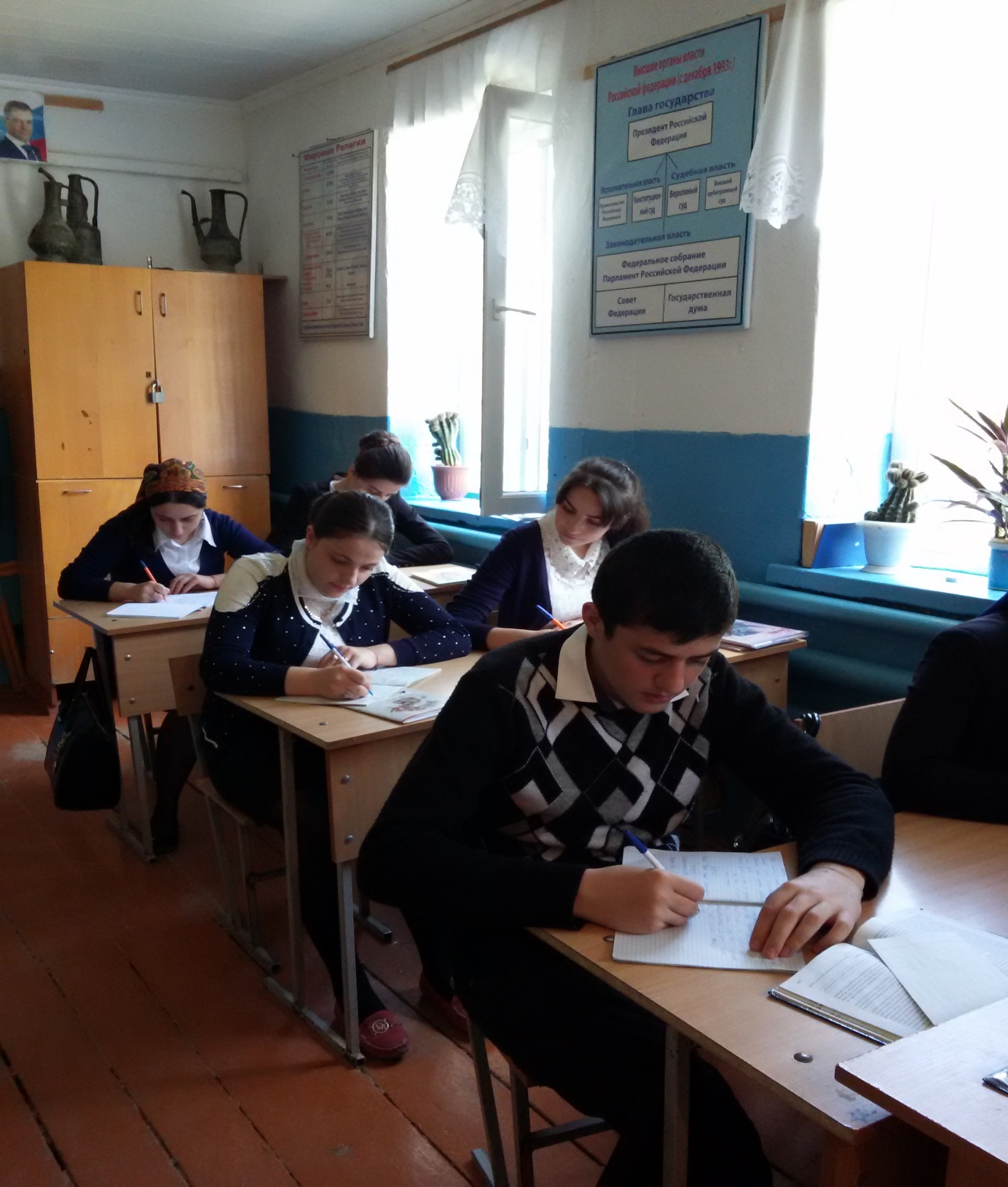 